                               Силабус навчальної дисципліни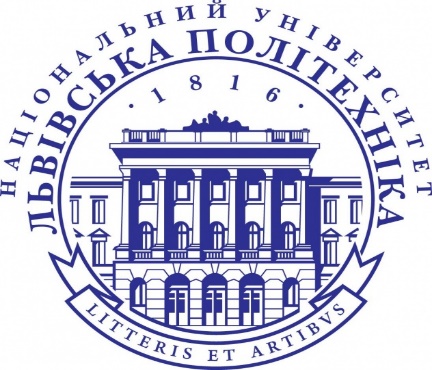                                «Культурологічна журналістика»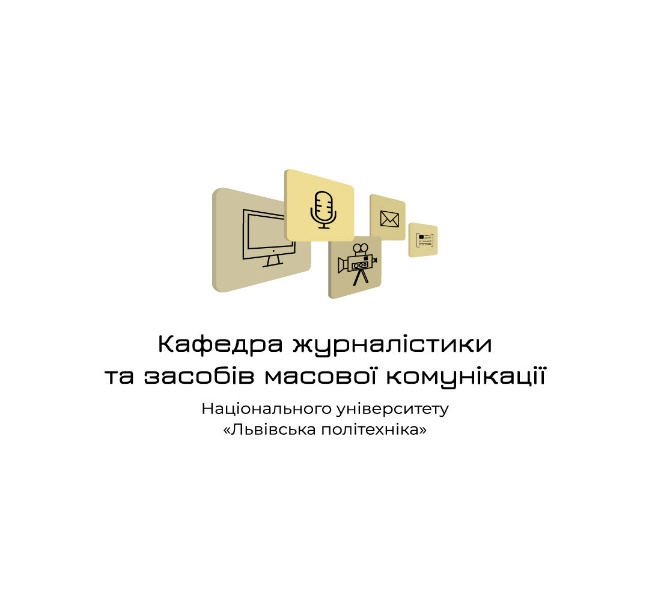                                         Рівень вищої освіти – другий (магістерський)                                               Спеціальність «Журналістика»                                               Освітня програма 061 «Журналістика»                                               Рік навчання: І, семестр 2                                               Форма навчання: денна                                               Кількість кредитів ЄКТС: 5                                               Мова викладання: українська                                               Лектор: канд. н. з соц. ком., доц. Білограць Христина Романівна                                                Контактна інформація лектора: Khrystyna.R.Bilohrats@lpnu.ua                                               Сторінка курсу у ВНС: https://vns.lpnu.ua/course/view.php?id=3288 ОПИС ДИСЦИПЛІНИМета вивчення навчальної дисципліни: ознайомлення студентів кафедри журналістики та засобів масової комунікації з сучасними українськими та світовими мистецькими процесами та тенденціями, арт-журналітикою та різними видами сучасного мистецтва. На лекціях та практичних обговорюються основні напрями та прийоми сучасного мистецтва, сучасні тенденція розвитку образотворчого мистецтва, художня література, театральне, екранне мистецтво та сучасна музика.Вивчення навчальної дисципліни передбачає формування та розвиток у здобувачів освіти  компетентностей:Інтегральна: У результаті вивчення навчальної дисципліни студенти повинні знати види та течії сучасних міжнародних та вітчизняних мистецьких процесів з метою їхнього застосування в арт-журналістиці; вміти готувати критичний журналістський матеріал з ґрунтовним аналізом арт-об’єктів, виставок та різноманітних мистецьких подій; аналізувати сучасні мистецькі процеси та події, питати про них об’єктивно та аргументовано. Загальні компетентності: ЗК02. Знання та розуміння предметної області та розуміння професійної діяльності. ЗК03. Здатність бути критичним і самокритичним. ЗК04. Здатність до пошуку, оброблення та аналізу інформації з різних джерел. ЗК05. Навички використання інформаційних і комунікаційних технологій. ЗК10. Здатність зберігати та примножувати моральні, культурні, наукові цінності і досягнення суспільства на основі розуміння історії та закономірностей розвитку предметної області, її місця у загальній системі знань про природу і суспільство та у розвитку суспільства, техніки і технологій, використовувати різні види та форми рухової активності для активного відпочинку та ведення здорового способу життя.  Спеціальні компетентності: СК01. Здатність застосовувати знання зі сфери соціальних комунікацій у своїй професійній діяльності. СК02. Здатність формувати інформаційний контент. СК03. Здатність створювати медіапродукт. Програмні результати:ПРН6. Вирішувати етичні дилеми з опорою на норми закону, етичні принципи та загальнолюдські цінності.ПРН7. Самостійно розробляти проекти шляхом  творчого застосування існуючих і генерування нових ідей.КОМ 1 Донесення до фахівців і нефахівців інформації, ідей, проблем, рішень та власного    досвіду в галузі професійної діяльності.Структура курсуТеми лекційних та практичних занятьКритерії оцінювання результатів навчання студентів денної форми навчанняРоз’яснення критеріїв оцінюванняДля перевірки рівня досягнення результатів навчання здобувачів освіти використані такі методи: 1. виконання творчих завдань на практичні заняття;2. створення презентації;3. виконання тестових завдань.	Перевірка знань здобувачів освіти відбувається у формі публічного захисту творчих завдань і презентації на практичних. Творчі завдання  – виготовлений інформаційний продукт, написаний на запропоновані протягом курсу загальні теми (об’єкти рецензій обираються самими студентами). Кожне завдання (рецензія) повинне містити актуальну інформацію та комплексний огляд обраних для опрацювання об’єктів з культурологічної сфери. Критерії оцінювання за такими пунктами: назва статті (2 бали), актуальність об'єкту (2 бали), наявність об'єктивної інформації та суб'єктивних думок (2 бали), обсяг тексту та грамотність викладу (2 бали). Робота здобувачів освіти не повинна містити академічного плагіату, фабрикації та фальсифікації. Під час дистанційного навчання вимоги до відповідей та розподіл балів відповідає такому ж, що й під час офлайн навчання. Студенти денної форми навчання можуть виконати зазначені вище завдання як відпрацювання у разі відсутності їх на практичному занятті з поважної причини (хвороба, міжнародне стажування, участь у конференції тощо).Визнання результатів неформальної та інформальної освітиВизнання результатів навчання, здобутих в межах неформальної чи інформальної освіти регулюється відповідним Порядком, затвердженим в Національному університеті «Львівська політехніка» 03.01.2020р. (https://lpnu.ua/sites/default/files/2020/pages/2139/poryadok-viznannya-rezultativ-navchannya.pdf), надалі – Порядок.  У межах дисципліни «Інформаційна безпека та інформаційна війна у ЗМІ» зараховуються здобутки в неформальній освіті, зокрема, курс «Інформаційні війни» (автор Д.Ожеван, платформа «Прометеус») або курс «Дезінформація: види, інструменти та способи захисту» (автори- Цехановська О., Цибульська Л., Шандра А., Юркова О., платформа «Прометеус»). У разі успішного проходження одного з цих курсів і пред’явлення відповідного сертифікату, студенту зараховується 10 балів як опанування матеріалу з 2 відповідних програмі тем у межах поточного контролю. За бажанням студента, відповідний сертифікат одного із зазначених вище курсів може бути зарахований як відпрацювання у разі  відсутності здобувача вищої освіти на практичному занятті з поважної причини (хвороба, міжнародне стажування, участь у конференції тощо). Крім того, як результат інформальної освіти (самоосвіти) студент може подати підбірку спростованих ним дезінформаційних матеріалів(фейків) у ЗМІ як наслідок активності у відповідних громадських організаціях, фактчекінгових проектах, семінарах тощо. Результати такої діяльності після проходження відповідних процедур, передбачених у Порядку, можуть бути зараховані як контрольна робота з дисципліни «Інформаційна безпека та інформаційна війна у ЗМІ» та оцінені 5 балами.        Політика щодо дотримання принципів академічної доброчесності: списування та використання мобільних пристроїв під час письмових опитувань, екзамену заборонені. Контрольні роботи, есе повинні бути унікальними та мати коректні текстові посилання на використану літературу. Рекомендована література Алтухова, Н. С. (2018). Мистецькі пріоритети культурологічного контенту суспільно-політичного журналу «Країна». Вісник Харківського національного університету імені В. Н. Каразіна. Серія «Соціальні комунікації», (12), 31-36. Режим доступу: https://periodicals.karazin.ua/sc/article/view/11844Бабенко Є. Мистецтво без критики? Нотатки про поточний стан справ у світовій та вітчизняній арт-критиці // Є. Бабенко. – К: ART UKRAINE, №5 (29-30), 2012.Білограць Х. Контент літературно-художньої періодики в Україні. Міжнародна науково-практична конференція «Інновації та особливості функціонування ЗМІ в демократичному суспільстві». Львів: Видавництво Львівської політехніки. 2022 р.Білограць Х. Структура української мистецької інтернет-періодики. Молодий вчений. №5 (105). 2022. С. 87-90.Білограць Х. Р., Ярощук А. О. Ритуальний дискурс в сучасній інтерпретації на телебаченні // Інновації та особливості функціонування ЗМІ України: збірник матеріалів Міжнародної науково-практичної конференції. 2020.Гарматій О. Кісіль О. Тема культури в українських ЗМІ: основні тенденції подання // Вісник Національного університету "Львівська політехніка". Серія : Журналістські науки. - 2018. - № 896. - С. 18-25. - Режим доступу: http://nbuv.gov.ua/UJRN/vnulpjn_2018_896_5Дорош М. Культурна журналістика: як вбудуватися у формат [Електронний ресурс] / М. Дорош // MediaSapiens, 2013. – Режим доступу: http://www.osvita.mediasapiens.ua/print/1411980811/kulturna_zhurnalistika_ yak_vbuduvatisya_u_format/. Кузнєцова Т. Транслювання національної культури сучасними ЗМІ: основні тенденції та перспективи [Електронний ресурс] / Т. Кузнєцова. – Режим доступу: http://archive.nbuv.gov.ua/portal/natural/vdpu/Soc_komun/ 2008_1/12.html. Кузьменко К. О. Тональність та міра критики в критичній статті (на прикладі сучасних українських рецензій). Видавництво: Інститут журналістики. Рік: 2008. – С. 18-26.Мар’їна Л. Журналістика і культура: динаміка взаємодії / Л. П. Мар’їна. – Львів : ПАІС, 2013. – 164 с. Мокрушина Д. Культура у ЗМІ, ЗМІ в культурі (деякі міркування про дезорієнтацію у культурному українському просторі) [Електронний ресурс] / Д. Мокрушина // Медіакритика. – Режим доступу: http://www.mediakrytyka.info/ohlyady-analityka/kultura-u-zmi-zmi-v-kulturi-deyaki-mirkuvannya-prodezoriyentatsiyu-u-kulturnomu-ukra. Напрямки сучасного мистецтва // Сучасне мистецтво. – [Електронний ресурс]. – Режим доступу : https://sites.google.com/site/sucasnemistectvo2014/napramki-sucasnogo-mistectvaПирогова К. Артжурналістика в системі комунікаційного простору на прикладі видання «Телекритика» / К. Пирогова // Вісник Львівського ун-ту. – Серія Журналістика. – 2014. – Вип. 39. – С. 92–97. Рецензія як жанр журналістики // Каждую пятницу: електронная газета будущих журналистов. – [Електронний ресурс]. – Режим доступу : https://sites.google.com/site/evfriday/uceba/2-rurs-vidavci [дата звернення: 20. 12. 2017]Шатківська Е. Богдана Романцова: “Рецензія має бути об’ємною, як статуя” // Е. Шатківська / European journalism observatory. – [Електронний ресурс]. – Режим доступу : https://ua.ejo-online.eu/3326/сфери-висвітлення/богдана-романцова-рецензія-має-бутиЯк написати критичний аналіз // Цікаво? – [Електронний ресурс]. – Режим доступу : http://cikavo.in.ua/osvita/napisannja-tekstiv/9614-jak-napisati-kritichnij-analizВид заняттяКількість годин, денна формаКількість годин, заочна формаЛекції15Практичні заняття15№Тема лекційного заняттяКількість годин, ДФ (денна форма), ЗФ (заочна форма)Тема практичного заняттяКількість годин, ДФ (денна форма), ЗФ (заочна форма)1.Мистецтво як механізм культурної еволюції. Феномен культури. Актуальність сучасного мистецтва. Визначення терміну «мистецтво» та класифікація. Диференціація й інтеграція видів мистецтва.ДФ 1ЗФ 0Мистецтво як засіб комунікації.ДФ 1ЗФ 02.Напрями сучасного мистецтва. Прийоми сучасного (авангардистського) мистецтва. Класифікація культурних цінностей.ДФ 2ЗФ 0Основні напрями та прийоми сучасного мистецтва. Класифікація культурних цінностей.ДФ 2ЗФ 03.Мета критики. Арт-журналістика та культурна аналітика. Визначення терміну «рецензія». Класифікація. Як написати критичний аналіз. Професійні інформаційні ресурси, що займають провідні позиції в сфері арт-критики. ДФ 2ЗФ 0Арт-журналістика та критичний аналіз творів мистецтва.ДФ2ЗФ 04.Класифікація образотворчого мистецтва. Незвичні мистецькі техніки. Найвідоміші аукціони. ДФ 2ЗФ 0Сучасні тенденції розвитку образотворчого мистецтва.ДФ 2ЗФ 05.Визначення та класифікація художніх творів. Естетична функція художньої літератури. Особливості художнього пізнання. Предмет і специфіка художньої літератури.ДФ 2ЗФ 0Художня література як вид мистецтва.ДФ 2ЗФ 06.Історія та періодизація театру. Театр як одна із форм масової комунікації. Види театрів. Види і жанри театрального мистецтва.ДФ 2ЗФ 0Театральне мистецтво.ДФ 2ЗФ 07.Види екранних мистецтв. Найпрестижніші кінофестивалі. Кінопремії України.ДФ 2ЗФ 0Екранні мистецтва.ДФ 2ЗФ 08.Стилі та напрями сучасної музики. Основні жанри сучасної музики. Фестиваль як музичне явище.ДФ 2ЗФ 0Сучасна музика в мистецькому контексті.ДФ 2ЗФ 0Всього (год)ДФ 15     ЗФ  0ДФ 15    ЗФ 0Розподіл балів у 100-бальній шкаліРозподіл балів у 100-бальній шкаліВид заняттяРазом задисциплінуПрактичні заняття – 40Презентація – 10Виконання тестових контрольних робіт – 50100